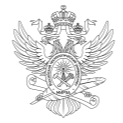 МИНОБРНАУКИ РОССИИФедеральное государственное бюджетное образовательное учреждениевысшего образования«МИРЭА – Российский технологический университет»МИНОБРНАУКИ РОССИИФедеральное государственное бюджетное образовательное учреждениевысшего образования«МИРЭА – Российский технологический университет»МИНОБРНАУКИ РОССИИФедеральное государственное бюджетное образовательное учреждениевысшего образования«МИРЭА – Российский технологический университет»МИНОБРНАУКИ РОССИИФедеральное государственное бюджетное образовательное учреждениевысшего образования«МИРЭА – Российский технологический университет»УТВЕРЖДАЮРектор__________________Кудж С.А.«___»_____________20___ г.Основная профессиональная образовательнаяпрограмма высшего образованияОсновная профессиональная образовательнаяпрограмма высшего образованияОсновная профессиональная образовательнаяпрограмма высшего образованияОсновная профессиональная образовательнаяпрограмма высшего образованияНаправление подготовки38.04.05 Бизнес-информатика38.04.05 Бизнес-информатика38.04.05 Бизнес-информатикаНаправленность (профиль)Проектирование и внедрение информационных системПроектирование и внедрение информационных системПроектирование и внедрение информационных системКвалификациямагистрмагистрмагистрФорма обученияочнаяочнаяочнаяМосква 2021Москва 2021Москва 2021Москва 20211. Цель (миссия) программы Программа имеет своей целью развитие у обучающихся личностных качеств, а также формирование универсальных, общепрофессиональных и профессиональных компетенций в соответствии с требованиями ФГОС ВО по направлению подготовки 38.04.05 Бизнес-информатика. Программа включает в себя: учебный план, календарный учебный график, рабочие программы дисциплин (модулей), программ практик, а также комплекс оценочных и методических материалов. 1. Цель (миссия) программы Программа имеет своей целью развитие у обучающихся личностных качеств, а также формирование универсальных, общепрофессиональных и профессиональных компетенций в соответствии с требованиями ФГОС ВО по направлению подготовки 38.04.05 Бизнес-информатика. Программа включает в себя: учебный план, календарный учебный график, рабочие программы дисциплин (модулей), программ практик, а также комплекс оценочных и методических материалов. 2. Нормативные документы Образовательная программа разработана в соответствии с требованиями нормативных правовых актов: 2. Нормативные документы Образовательная программа разработана в соответствии с требованиями нормативных правовых актов: ─Федеральный закон Российской Федерации «Об образовании в Российской Федерации» от 29 декабря 2012 г. № 273-ФЗ;─Федеральный государственный образовательный стандарт высшего образования (ФГОС ВО) по направлению подготовки 38.04.05 Бизнес- информатика, утвержденный приказом Министерства образования и науки Российской Федерации от 12 августа 2020 года № 990;─Порядок организации и осуществления образовательной деятельности по образовательным программам высшего образования – программам бакалавриата, программам специалитета, программам магистратуры, утвержденный приказом Минобрнауки России от 5 апреля 2017 года № 301 (далее – Порядок организации образовательной деятельности);─Профессиональный стандарт 06.016 Руководитель проектов в области информационных технологий;─Устав федерального государственного бюджетного образовательного учреждения высшего образования «МИРЭА - Российский технологический университет»─Иные нормативные правовые акты, регламентирующие общественные отношения в сфере образования.3. Объем программы3. Объем программыТрудоемкость освоения студентом ОП ВО в соответствии с ФГОС ВО по данному направлению 120 зачетных единиц, включая все виды аудиторной (контактной) и самостоятельной работы студента, практики и время, отводимое на контроль качества освоения студентом ОП ВО.Трудоемкость освоения студентом ОП ВО в соответствии с ФГОС ВО по данному направлению 120 зачетных единиц, включая все виды аудиторной (контактной) и самостоятельной работы студента, практики и время, отводимое на контроль качества освоения студентом ОП ВО.4. Срок получения образования по программе4. Срок получения образования по программеСрок получения образования по программе в очной, включая каникулы, предоставляемые после прохождения государственной итоговой аттестации, составляет 2 года.Срок получения образования по программе в очной, включая каникулы, предоставляемые после прохождения государственной итоговой аттестации, составляет 2 года.5. Применение электронного обучения и дистанционных образовательных технологий5. Применение электронного обучения и дистанционных образовательных технологийМожет реализовываться с применением электронного обучения и дистанционных образовательных технологий.Может реализовываться с применением электронного обучения и дистанционных образовательных технологий.6. Сетевая форма реализации программы6. Сетевая форма реализации программыНе используется.Не используется.7. Сведения, составляющие государственную тайну7. Сведения, составляющие государственную тайнуОПОП ВО не содержит сведений, составляющих государственную тайну.ОПОП ВО не содержит сведений, составляющих государственную тайну.8. Язык образования8. Язык образованияОбразовательная деятельность по программе осуществляется на государственном языке Российской Федерации – русском языке.Образовательная деятельность по программе осуществляется на государственном языке Российской Федерации – русском языке.9. Область профессиональной деятельности выпускника9. Область профессиональной деятельности выпускникаОбласти профессиональной деятельности и сферы профессиональной деятельности, в которых выпускники, освоившие программу, могут осуществлять профессиональную деятельность:06 Связь, информационные и коммуникационные технологии─ 06.016 Руководитель проектов в области информационных технологийОбласти профессиональной деятельности и сферы профессиональной деятельности, в которых выпускники, освоившие программу, могут осуществлять профессиональную деятельность:06 Связь, информационные и коммуникационные технологии─ 06.016 Руководитель проектов в области информационных технологий10. Типы задач профессиональной деятельности, к которым готовятся выпускники10. Типы задач профессиональной деятельности, к которым готовятся выпускникиТипы задач профессиональной деятельности, к которым готовятся выпускники:организационно-управленческий.Типы задач профессиональной деятельности, к которым готовятся выпускники:организационно-управленческий.11. Квалификация, присваиваемая выпускникам11. Квалификация, присваиваемая выпускникамВыпускникам присваивается квалификация «магистр».Выпускникам присваивается квалификация «магистр».12. Условия реализации образовательной программы12. Условия реализации образовательной программыУниверситет располагает на законном основании материально- техническим обеспечением образовательной деятельности для реализации образовательной программы по Блоку 1 «Дисциплины» и Блоку 3 «Государственная итоговая аттестация» в соответствии с учебным планом. Конкретный перечень материально-технического обеспечения (включая программное обеспечение) указан в рабочих программах.Университет обеспечивает обучающимся индивидуальный неограниченный доступ к одной или нескольким электронно-библиотечным системам (электронным библиотекам) и к электронной информационно- образовательной среде организации, которая соответствует требованиям федерального государственного образовательного стандарта.Университет располагает на законном основании материально- техническим обеспечением образовательной деятельности для реализации образовательной программы по Блоку 1 «Дисциплины» и Блоку 3 «Государственная итоговая аттестация» в соответствии с учебным планом. Конкретный перечень материально-технического обеспечения (включая программное обеспечение) указан в рабочих программах.Университет обеспечивает обучающимся индивидуальный неограниченный доступ к одной или нескольким электронно-библиотечным системам (электронным библиотекам) и к электронной информационно- образовательной среде организации, которая соответствует требованиям федерального государственного образовательного стандарта.13. Сведения о профессорско-преподавательском составе, необходимом для реализации программы13. Сведения о профессорско-преподавательском составе, необходимом для реализации программыРеализация программы обеспечивается руководящими и педагогическими работниками Университета, а также лицами, привлекаемыми к реализации программы на условиях гражданско-правового договора.Доля педагогических работников Организации, участвующих в реализации образовательной программы, и лиц, привлекаемых Организацией к реализации образовательной программы на иных условиях (исходя из количества замещаемых ставок, приведенного к целочисленным значениям), ведущих научную, учебно-методическую и (или) практическую работу, соответствующую профилю преподаваемой дисциплины (модуля), составляет 70 процентов.Доля педагогических работников Организации и лиц, привлекаемых к образовательной деятельности Организации на иных условиях (исходя из количества замещаемых ставок, приведенного к целочисленным значениям), имеющих ученую степень (в том числе ученую степень, полученную в иностранном государстве и признаваемую в Российской Федерации) и (или) ученое звание (в том числе ученое звание, полученное в иностранном государстве и признаваемое в Российской Федерации), составляет 60 процентов.Доля педагогических работников Организации, участвующих в реализации образовательной программы, и лиц, привлекаемых Организацией к реализации образовательной программы на иных условиях (исходя из количества замещаемых ставок, приведенного к целочисленным значениям), являются руководителями и (или) работниками иных организаций, осуществляющими трудовую деятельность в профессиональной сфере, соответствующей профессиональной деятельности, к которой готовятся выпускники (имеют стаж работы в данной профессиональной сфере не менее 3 лет), составляет 5 процентов.Реализация программы обеспечивается руководящими и педагогическими работниками Университета, а также лицами, привлекаемыми к реализации программы на условиях гражданско-правового договора.Доля педагогических работников Организации, участвующих в реализации образовательной программы, и лиц, привлекаемых Организацией к реализации образовательной программы на иных условиях (исходя из количества замещаемых ставок, приведенного к целочисленным значениям), ведущих научную, учебно-методическую и (или) практическую работу, соответствующую профилю преподаваемой дисциплины (модуля), составляет 70 процентов.Доля педагогических работников Организации и лиц, привлекаемых к образовательной деятельности Организации на иных условиях (исходя из количества замещаемых ставок, приведенного к целочисленным значениям), имеющих ученую степень (в том числе ученую степень, полученную в иностранном государстве и признаваемую в Российской Федерации) и (или) ученое звание (в том числе ученое звание, полученное в иностранном государстве и признаваемое в Российской Федерации), составляет 60 процентов.Доля педагогических работников Организации, участвующих в реализации образовательной программы, и лиц, привлекаемых Организацией к реализации образовательной программы на иных условиях (исходя из количества замещаемых ставок, приведенного к целочисленным значениям), являются руководителями и (или) работниками иных организаций, осуществляющими трудовую деятельность в профессиональной сфере, соответствующей профессиональной деятельности, к которой готовятся выпускники (имеют стаж работы в данной профессиональной сфере не менее 3 лет), составляет 5 процентов.Квалификация руководящих и педагогических работников Университета соответствует квалификационным характеристикам, установленным в Едином квалификационном справочнике должностей руководителей, специалистов и служащих, разделе «Квалификационные характеристики должностей руководителей и специалистов высшего профессионального и дополнительного профессионального образования», утвержденном приказом Минздравсоцразвития РФ от 11.01.2011 № 1н и профессиональным стандартам (при наличии).Среднегодовой объем финансирования научных исследований на одного научно-педагогического работника (в приведенных к целочисленным значениям ставок) составляет величину не менее чем величина аналогичного показателя мониторинга системы образования, утверждаемого Минобрнауки России.Квалификация руководящих и педагогических работников Университета соответствует квалификационным характеристикам, установленным в Едином квалификационном справочнике должностей руководителей, специалистов и служащих, разделе «Квалификационные характеристики должностей руководителей и специалистов высшего профессионального и дополнительного профессионального образования», утвержденном приказом Минздравсоцразвития РФ от 11.01.2011 № 1н и профессиональным стандартам (при наличии).Среднегодовой объем финансирования научных исследований на одного научно-педагогического работника (в приведенных к целочисленным значениям ставок) составляет величину не менее чем величина аналогичного показателя мониторинга системы образования, утверждаемого Минобрнауки России.14. Планируемые результаты освоения программы14. Планируемые результаты освоения программыВ результате освоения программы у выпускника должны быть сформированы универсальные, общепрофессиональные и профессиональные компетенции.В результате освоения программы у выпускника должны быть сформированы универсальные, общепрофессиональные и профессиональные компетенции.Выпускник, освоивший программу, должен обладать следующими универсальными компетенциями:Способен осуществлять критический анализ проблемных ситуаций на основе системного подхода, вырабатывать стратегию действий (УК-1)- Анализирует проблемную ситуацию как систему, выявляя её составляющие и связи между ними (УК-1.1)- Определяет пробелы в информации, необходимой для решения проблемной ситуации; критически оценивает надежность источников информации (УК-1.2)- Разрабатывает и содержательно аргументирует стратегию решения проблемной ситуации на основе системного и междисциплинарного подхода (УК-1.3)Способен управлять проектом на всех этапах его жизненного цикла (УК-2)- Формирует на основе поставленной проблемы проектную задачу и способ её решения через реализацию проектного управления (УК-2.1)- Разрабатывает концепцию проекта в рамках обозначенной проблемы и план реализации проекта с учётом возможных рисков реализации и возможностей их устранения (УК-2.2)- Осуществляет мониторинг хода реализации проекта, корректирует отклонения, вносит дополнительные изменения в план реализации проекта (УК-2.3)Способен организовывать и руководить работой команды, вырабатывая командную стратегию для достижения поставленной цели (УК-3)- Вырабатывает стратегию командной работы и на её основе организует отбор членов команд для достижения поставленной цели (УК- 3.1)- Организует и корректирует работу команды, в том числе и на основе коллегиальных решений (УК-3.2)- Руководит работой команды, разрешает и противоречия на основе учёта интереса всез сторон (УК-3.3)Способен применять современные коммуникативные технологии, в том числе на иностранном(ых) языке(ах), для академического и профессионального взаимодействия (УК-4)- Осуществляет деловую переписку для  профессионального взаимодействия в том числе на иностранном языке (УК-4.1)- Представляет результаты своей профессиональной деятельности и участвует в дискуссиях на иностранном языке (УК-4.2)Способен анализировать и учитывать разнообразие культур в процессе межкультурного взаимодействия (УК-5)- Анализирует важнейшие идеологические и культурные ценности (УК -5.1)- Выстраивает социальное и профессиональное взаимодействие с учётом особенностей деловой и общей культуры представителей других этносов и конфессий, различных социальных групп (УК-5.2)Способен определять и реализовывать приоритеты собственной деятельности и способы ее совершенствования на основе самооценки (УК-6)- Оценивает свои ресурсы и их пределы (личностные, ситуативные, временные) для успешного выполнения порученного задания (УК-6.1)- Определяет образовательные потребности и способы совершенствования собственной(в том числе профессиональной) деятельности па основе самооценки (УК-6.2)- Выбирает и реализует стратегию собственного развития в профессиональной сфере (УК-6.3)Выпускник, освоивший программу, должен обладать следующими универсальными компетенциями:Способен осуществлять критический анализ проблемных ситуаций на основе системного подхода, вырабатывать стратегию действий (УК-1)- Анализирует проблемную ситуацию как систему, выявляя её составляющие и связи между ними (УК-1.1)- Определяет пробелы в информации, необходимой для решения проблемной ситуации; критически оценивает надежность источников информации (УК-1.2)- Разрабатывает и содержательно аргументирует стратегию решения проблемной ситуации на основе системного и междисциплинарного подхода (УК-1.3)Способен управлять проектом на всех этапах его жизненного цикла (УК-2)- Формирует на основе поставленной проблемы проектную задачу и способ её решения через реализацию проектного управления (УК-2.1)- Разрабатывает концепцию проекта в рамках обозначенной проблемы и план реализации проекта с учётом возможных рисков реализации и возможностей их устранения (УК-2.2)- Осуществляет мониторинг хода реализации проекта, корректирует отклонения, вносит дополнительные изменения в план реализации проекта (УК-2.3)Способен организовывать и руководить работой команды, вырабатывая командную стратегию для достижения поставленной цели (УК-3)- Вырабатывает стратегию командной работы и на её основе организует отбор членов команд для достижения поставленной цели (УК- 3.1)- Организует и корректирует работу команды, в том числе и на основе коллегиальных решений (УК-3.2)- Руководит работой команды, разрешает и противоречия на основе учёта интереса всез сторон (УК-3.3)Способен применять современные коммуникативные технологии, в том числе на иностранном(ых) языке(ах), для академического и профессионального взаимодействия (УК-4)- Осуществляет деловую переписку для  профессионального взаимодействия в том числе на иностранном языке (УК-4.1)- Представляет результаты своей профессиональной деятельности и участвует в дискуссиях на иностранном языке (УК-4.2)Способен анализировать и учитывать разнообразие культур в процессе межкультурного взаимодействия (УК-5)- Анализирует важнейшие идеологические и культурные ценности (УК -5.1)- Выстраивает социальное и профессиональное взаимодействие с учётом особенностей деловой и общей культуры представителей других этносов и конфессий, различных социальных групп (УК-5.2)Способен определять и реализовывать приоритеты собственной деятельности и способы ее совершенствования на основе самооценки (УК-6)- Оценивает свои ресурсы и их пределы (личностные, ситуативные, временные) для успешного выполнения порученного задания (УК-6.1)- Определяет образовательные потребности и способы совершенствования собственной(в том числе профессиональной) деятельности па основе самооценки (УК-6.2)- Выбирает и реализует стратегию собственного развития в профессиональной сфере (УК-6.3)Выпускник, освоивший программу, должен обладать следующими универсальными компетенциями:Способен осуществлять критический анализ проблемных ситуаций на основе системного подхода, вырабатывать стратегию действий (УК-1)- Анализирует проблемную ситуацию как систему, выявляя её составляющие и связи между ними (УК-1.1)- Определяет пробелы в информации, необходимой для решения проблемной ситуации; критически оценивает надежность источников информации (УК-1.2)- Разрабатывает и содержательно аргументирует стратегию решения проблемной ситуации на основе системного и междисциплинарного подхода (УК-1.3)Способен управлять проектом на всех этапах его жизненного цикла (УК-2)- Формирует на основе поставленной проблемы проектную задачу и способ её решения через реализацию проектного управления (УК-2.1)- Разрабатывает концепцию проекта в рамках обозначенной проблемы и план реализации проекта с учётом возможных рисков реализации и возможностей их устранения (УК-2.2)- Осуществляет мониторинг хода реализации проекта, корректирует отклонения, вносит дополнительные изменения в план реализации проекта (УК-2.3)Способен организовывать и руководить работой команды, вырабатывая командную стратегию для достижения поставленной цели (УК-3)- Вырабатывает стратегию командной работы и на её основе организует отбор членов команд для достижения поставленной цели (УК- 3.1)- Организует и корректирует работу команды, в том числе и на основе коллегиальных решений (УК-3.2)- Руководит работой команды, разрешает и противоречия на основе учёта интереса всез сторон (УК-3.3)Способен применять современные коммуникативные технологии, в том числе на иностранном(ых) языке(ах), для академического и профессионального взаимодействия (УК-4)- Осуществляет деловую переписку для  профессионального взаимодействия в том числе на иностранном языке (УК-4.1)- Представляет результаты своей профессиональной деятельности и участвует в дискуссиях на иностранном языке (УК-4.2)Способен анализировать и учитывать разнообразие культур в процессе межкультурного взаимодействия (УК-5)- Анализирует важнейшие идеологические и культурные ценности (УК -5.1)- Выстраивает социальное и профессиональное взаимодействие с учётом особенностей деловой и общей культуры представителей других этносов и конфессий, различных социальных групп (УК-5.2)Способен определять и реализовывать приоритеты собственной деятельности и способы ее совершенствования на основе самооценки (УК-6)- Оценивает свои ресурсы и их пределы (личностные, ситуативные, временные) для успешного выполнения порученного задания (УК-6.1)- Определяет образовательные потребности и способы совершенствования собственной(в том числе профессиональной) деятельности па основе самооценки (УК-6.2)- Выбирает и реализует стратегию собственного развития в профессиональной сфере (УК-6.3)Выпускник, освоивший программу, должен обладать следующими универсальными компетенциями:Способен осуществлять критический анализ проблемных ситуаций на основе системного подхода, вырабатывать стратегию действий (УК-1)- Анализирует проблемную ситуацию как систему, выявляя её составляющие и связи между ними (УК-1.1)- Определяет пробелы в информации, необходимой для решения проблемной ситуации; критически оценивает надежность источников информации (УК-1.2)- Разрабатывает и содержательно аргументирует стратегию решения проблемной ситуации на основе системного и междисциплинарного подхода (УК-1.3)Способен управлять проектом на всех этапах его жизненного цикла (УК-2)- Формирует на основе поставленной проблемы проектную задачу и способ её решения через реализацию проектного управления (УК-2.1)- Разрабатывает концепцию проекта в рамках обозначенной проблемы и план реализации проекта с учётом возможных рисков реализации и возможностей их устранения (УК-2.2)- Осуществляет мониторинг хода реализации проекта, корректирует отклонения, вносит дополнительные изменения в план реализации проекта (УК-2.3)Способен организовывать и руководить работой команды, вырабатывая командную стратегию для достижения поставленной цели (УК-3)- Вырабатывает стратегию командной работы и на её основе организует отбор членов команд для достижения поставленной цели (УК- 3.1)- Организует и корректирует работу команды, в том числе и на основе коллегиальных решений (УК-3.2)- Руководит работой команды, разрешает и противоречия на основе учёта интереса всез сторон (УК-3.3)Способен применять современные коммуникативные технологии, в том числе на иностранном(ых) языке(ах), для академического и профессионального взаимодействия (УК-4)- Осуществляет деловую переписку для  профессионального взаимодействия в том числе на иностранном языке (УК-4.1)- Представляет результаты своей профессиональной деятельности и участвует в дискуссиях на иностранном языке (УК-4.2)Способен анализировать и учитывать разнообразие культур в процессе межкультурного взаимодействия (УК-5)- Анализирует важнейшие идеологические и культурные ценности (УК -5.1)- Выстраивает социальное и профессиональное взаимодействие с учётом особенностей деловой и общей культуры представителей других этносов и конфессий, различных социальных групп (УК-5.2)Способен определять и реализовывать приоритеты собственной деятельности и способы ее совершенствования на основе самооценки (УК-6)- Оценивает свои ресурсы и их пределы (личностные, ситуативные, временные) для успешного выполнения порученного задания (УК-6.1)- Определяет образовательные потребности и способы совершенствования собственной(в том числе профессиональной) деятельности па основе самооценки (УК-6.2)- Выбирает и реализует стратегию собственного развития в профессиональной сфере (УК-6.3)Выпускник, освоивший программу, должен обладать следующими общепрофессиональными компетенциями:Способен разрабатывать стратегию развития информационных технологий инфраструктуры предприятия и управлять ее реализацией; (ОПК -1)- Разрабатывает план развития информационных технологий инфраструктуры (ОПК-1.1)- Управляет реализацией стратегии развития информационных технологий инфраструктуры предприятия (ОПК-1.2)Способен учитывать конкретные условия выполняемых задач и разрабатывать инновационные решения при управлении проектами и процессами в сфере информационно-коммуникационных технологий; (ОПК- 2)- Определяет условия выполняемых задач при управлении проектами и процессами в сфере ИКТ (ОПК-2.1)- Разрабатываеи инновационные решения при управлении проектами и процессами в сфере ИКТ (ОПК-2.2)Способен принимать решения, осуществлять стратегическое планирование и прогнозирование в профессиональной деятельности с использованием современных методов и программного инструментария сбора, обработки и анализа данных, интеллектуального оборудования и систем искусственного интеллекта; (ОПК-3)- Принимает решения на основе анализа данных (ОПК-3.1)- Осуществляет планирование и прогнозирование в профессиональной деятельности (ОПК-3.2)Способен управлять взаимодействием с клиентами и партнерами в процессе решения задач профессиональной деятельности; (ОПК-4)- Определяет способы взаимодействия с клиентами и партнерами (ОПК-4.1)- Определяеи требования к взаимодействию с клиентами и партнерами (ОПК-4.2)Способен проводить исследования, организовывать самостоятельную и коллективную научно-исследовательскую, проектную и учебно- профессиональную деятельность для поиска, выработки и применения новых решений в области информационно-коммуникационных технологий. (ОПК-5)- Проводит и самостоятельно проводит научные исследования (ОПК- 5.1)- Вырабатывает, предлагает и применяет новые решения в области ИКТ (ОПК-5.2)Выпускник, освоивший программу, должен обладать следующими общепрофессиональными компетенциями:Способен разрабатывать стратегию развития информационных технологий инфраструктуры предприятия и управлять ее реализацией; (ОПК -1)- Разрабатывает план развития информационных технологий инфраструктуры (ОПК-1.1)- Управляет реализацией стратегии развития информационных технологий инфраструктуры предприятия (ОПК-1.2)Способен учитывать конкретные условия выполняемых задач и разрабатывать инновационные решения при управлении проектами и процессами в сфере информационно-коммуникационных технологий; (ОПК- 2)- Определяет условия выполняемых задач при управлении проектами и процессами в сфере ИКТ (ОПК-2.1)- Разрабатываеи инновационные решения при управлении проектами и процессами в сфере ИКТ (ОПК-2.2)Способен принимать решения, осуществлять стратегическое планирование и прогнозирование в профессиональной деятельности с использованием современных методов и программного инструментария сбора, обработки и анализа данных, интеллектуального оборудования и систем искусственного интеллекта; (ОПК-3)- Принимает решения на основе анализа данных (ОПК-3.1)- Осуществляет планирование и прогнозирование в профессиональной деятельности (ОПК-3.2)Способен управлять взаимодействием с клиентами и партнерами в процессе решения задач профессиональной деятельности; (ОПК-4)- Определяет способы взаимодействия с клиентами и партнерами (ОПК-4.1)- Определяеи требования к взаимодействию с клиентами и партнерами (ОПК-4.2)Способен проводить исследования, организовывать самостоятельную и коллективную научно-исследовательскую, проектную и учебно- профессиональную деятельность для поиска, выработки и применения новых решений в области информационно-коммуникационных технологий. (ОПК-5)- Проводит и самостоятельно проводит научные исследования (ОПК- 5.1)- Вырабатывает, предлагает и применяет новые решения в области ИКТ (ОПК-5.2)Выпускник, освоивший программу, должен обладать профессиональными компетенциями, соответствующими типу (типам) задач профессиональной деятельности, на который (которые) ориентирована программа:Выпускник, освоивший программу, должен обладать профессиональными компетенциями, соответствующими типу (типам) задач профессиональной деятельности, на который (которые) ориентирована программа:организационно-управленческийорганизационно-управленческийСпособен выявлять и идентифицировать риски в проектах малого и среднего уровня сложности в области ИТ (ПК-1)  (Определена на основании профессионального стандарта 06.016 «Руководитель проектов в области информационных технологий», обобщенной трудовой функции «Управление проектами в области ит малого и среднего уровня сложности в условиях неопределенностей, порождаемых запросами на изменения, с применением формальных инструментов управления рисками и проблемами проекта»)- Идентифицирует риски и определяет зоны отвественности, анализируя все аспекты управления проектом по разработке ИС (ПК-1.1)- Идентифицирует риски и определяет зоны отвественности, связанные с управлением проектами по внедрению разработанной ИС (ПК-1.2)- Анализирует совокупности рисков связанных с управлением разработкой и внедрением ИС(ПК-1.3)- Разрабатывает и аргументирует стратегию по управлению рисками в проектах связанных с разработкой ИС (ПК-1.4)- Осуществляет подбор методики для анализа совокупности входных даннных при разработке ИС (ПК-1.5)- Производит выбор методологии контроля и управления проектом по разработке ИС (ПК-1.6)Способен выполнять работу по ведению и учету реестра рисков в проектах малого и среднего уровня сложности в области ИТ (ПК-2) (Определена на основании профессионального стандарта 06.016 «Руководитель проектов в области информационных технологий», обобщенной трудовой функции «Управление проектами в области ит малого и среднего уровня сложности в условиях неопределенностей, порождаемых запросами на изменения, с применением формальных инструментов управления рисками и проблемами проекта»)- Классифицирует риски по влиянию на проект по разработке и внедрению ИС (ПК-2.1)- Определяет степень величины рисков на проект по разработке и внедрению ИС(ПК-2.2)- Осуществляет разработку стратегии по управлению рисками в проектах по разработке и внедрению ИС(ПК-2.3)- Осуществляет выбор методики ведение реестра рисков проекта по разработке и внедрению ИС(ПК-2.4)Способен подготавливать предложения по методам повышения эффективности системы управления проектами (ПК-3)  (Определена на основании профессионального стандарта 06.016 «Руководитель проектов в области информационных технологий», обобщенной трудовой функции «Управление проектами в области ит малого и среднего уровня сложности в условиях неопределенностей, порождаемых запросами на изменения, с применением формальных инструментов управления рисками и проблемами проекта»)- Анализирует и управляет записями по качеству проекта по разработке и внедрению ИС(ПК-3.1)- Производит анализ текущих процессов управления документацией связанной с проектированием и разработкой ИС(ПК-3.2)- Формирует предложения по улучшению системы управления проектами(ПК-3.3)- Анализирует документы описывающих бизнес-процессы управления пректами связанными с проектированием и разработкой ИС(ПК-3.4)- Производит подготовку предложений по совершенстованию систем управления проектами связанными с проектированимем и разработкой ИС(ПК-3.5)Способен выявлять и идентифицировать риски в проектах малого и среднего уровня сложности в области ИТ (ПК-1)  (Определена на основании профессионального стандарта 06.016 «Руководитель проектов в области информационных технологий», обобщенной трудовой функции «Управление проектами в области ит малого и среднего уровня сложности в условиях неопределенностей, порождаемых запросами на изменения, с применением формальных инструментов управления рисками и проблемами проекта»)- Идентифицирует риски и определяет зоны отвественности, анализируя все аспекты управления проектом по разработке ИС (ПК-1.1)- Идентифицирует риски и определяет зоны отвественности, связанные с управлением проектами по внедрению разработанной ИС (ПК-1.2)- Анализирует совокупности рисков связанных с управлением разработкой и внедрением ИС(ПК-1.3)- Разрабатывает и аргументирует стратегию по управлению рисками в проектах связанных с разработкой ИС (ПК-1.4)- Осуществляет подбор методики для анализа совокупности входных даннных при разработке ИС (ПК-1.5)- Производит выбор методологии контроля и управления проектом по разработке ИС (ПК-1.6)Способен выполнять работу по ведению и учету реестра рисков в проектах малого и среднего уровня сложности в области ИТ (ПК-2) (Определена на основании профессионального стандарта 06.016 «Руководитель проектов в области информационных технологий», обобщенной трудовой функции «Управление проектами в области ит малого и среднего уровня сложности в условиях неопределенностей, порождаемых запросами на изменения, с применением формальных инструментов управления рисками и проблемами проекта»)- Классифицирует риски по влиянию на проект по разработке и внедрению ИС (ПК-2.1)- Определяет степень величины рисков на проект по разработке и внедрению ИС(ПК-2.2)- Осуществляет разработку стратегии по управлению рисками в проектах по разработке и внедрению ИС(ПК-2.3)- Осуществляет выбор методики ведение реестра рисков проекта по разработке и внедрению ИС(ПК-2.4)Способен подготавливать предложения по методам повышения эффективности системы управления проектами (ПК-3)  (Определена на основании профессионального стандарта 06.016 «Руководитель проектов в области информационных технологий», обобщенной трудовой функции «Управление проектами в области ит малого и среднего уровня сложности в условиях неопределенностей, порождаемых запросами на изменения, с применением формальных инструментов управления рисками и проблемами проекта»)- Анализирует и управляет записями по качеству проекта по разработке и внедрению ИС(ПК-3.1)- Производит анализ текущих процессов управления документацией связанной с проектированием и разработкой ИС(ПК-3.2)- Формирует предложения по улучшению системы управления проектами(ПК-3.3)- Анализирует документы описывающих бизнес-процессы управления пректами связанными с проектированием и разработкой ИС(ПК-3.4)- Производит подготовку предложений по совершенстованию систем управления проектами связанными с проектированимем и разработкой ИС(ПК-3.5)